Adding ColorsMaterialsThree flashlights covered with red, blue, and green cellophane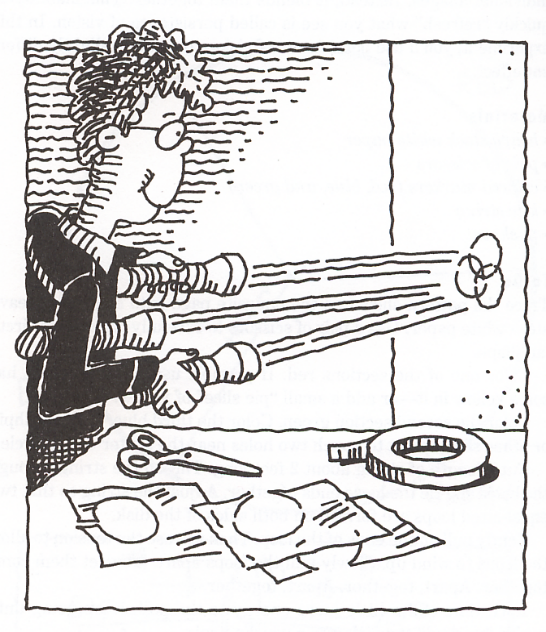 White sheet of paper.Safety Concerns:  NoneProcedure1.  Tape a white sheet of paper on the wall.2.  While the red remains on, aim the beam of blue so that it overlaps half the red spot.  3.  Now, aim the beam of green so that all three colors ball on the same spot.  Names ________________________________________________________________________________________________________________________________Absent _____________________________________________________________Adding Colors1.  What color do you see when you shine a red beam at a white piece of paper?___________________________________________________________________2.  What happens when you add the blue light to the red?______________________________________________________________________________________________________________________________________3.  What happens when you shine all three colors together?______________________________________________________________________________________________________________________________________